ПАСПОРТ проекта инициативного бюджетирования для участия в конкурсном отборе проектов инициативного бюджетирования на уровне Пермского края N 2 Схема проекта ниже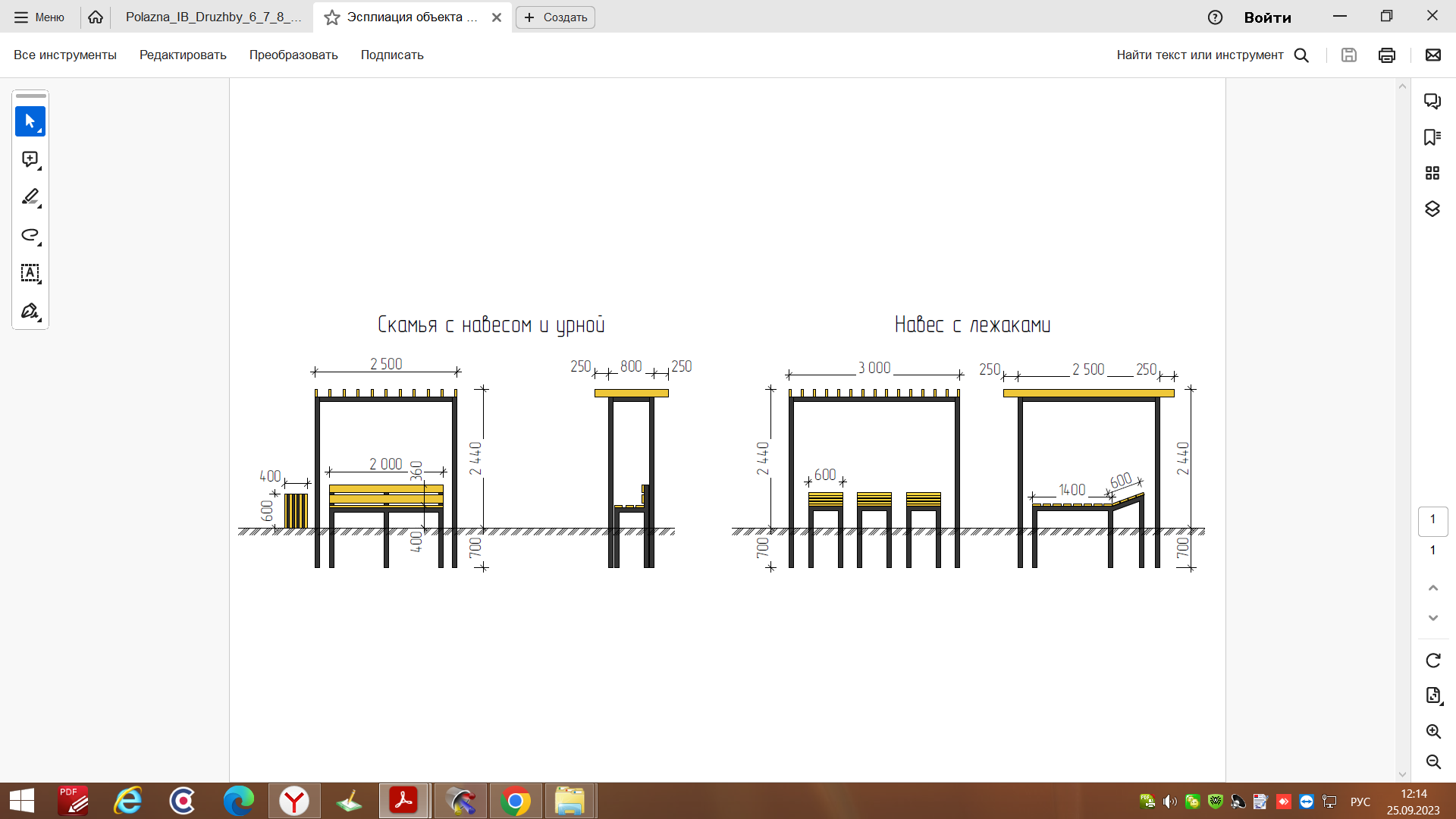 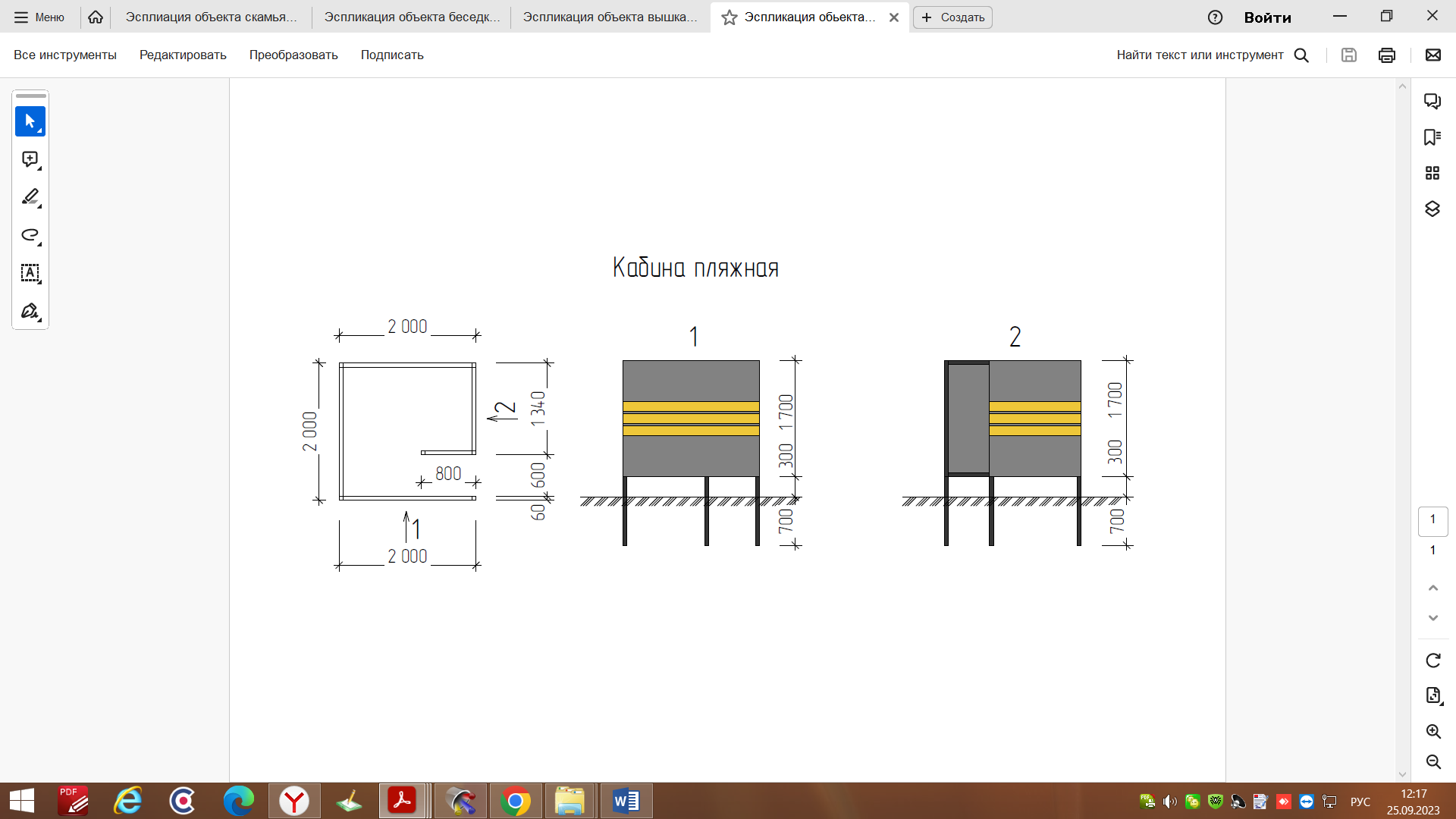 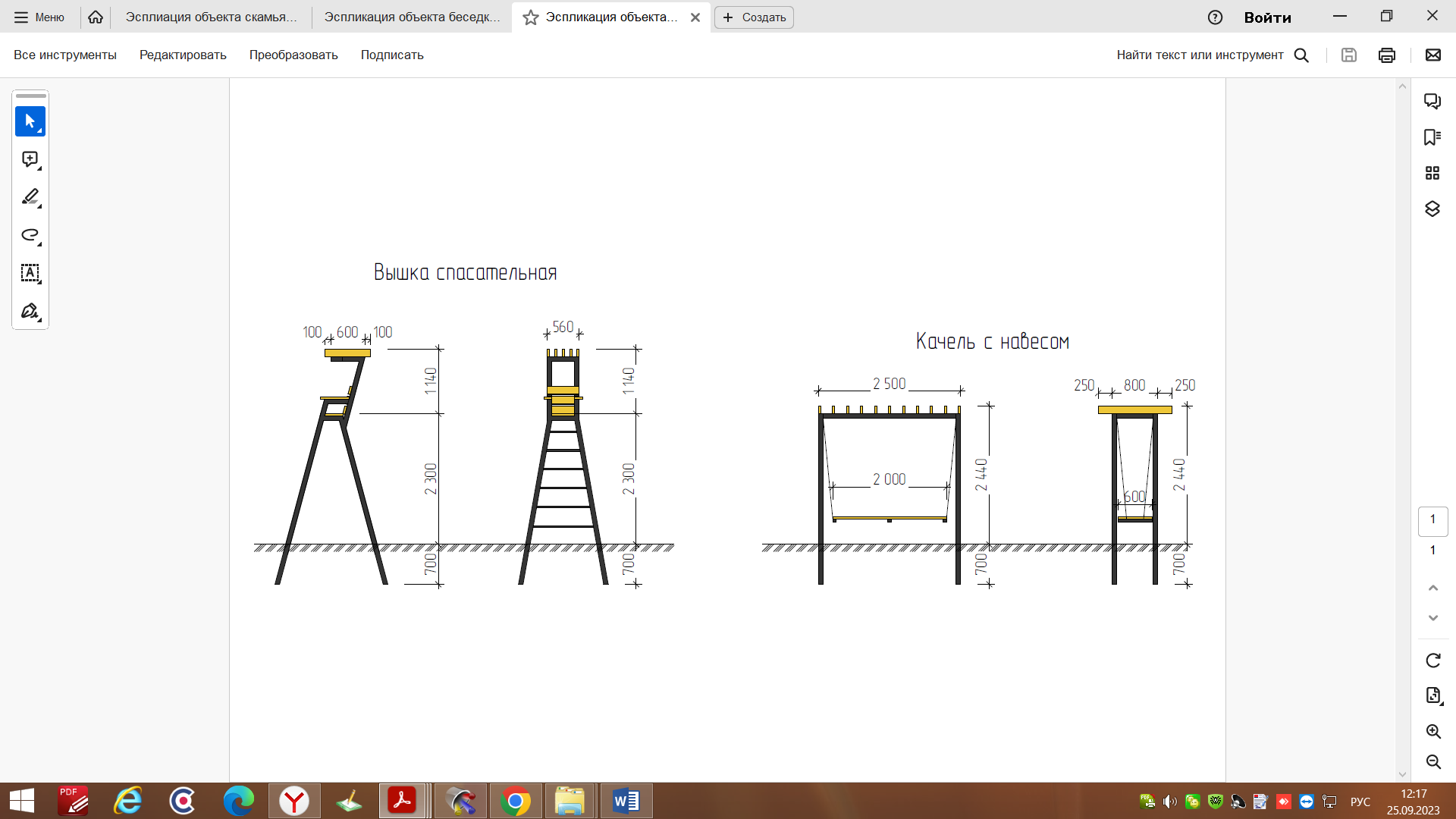 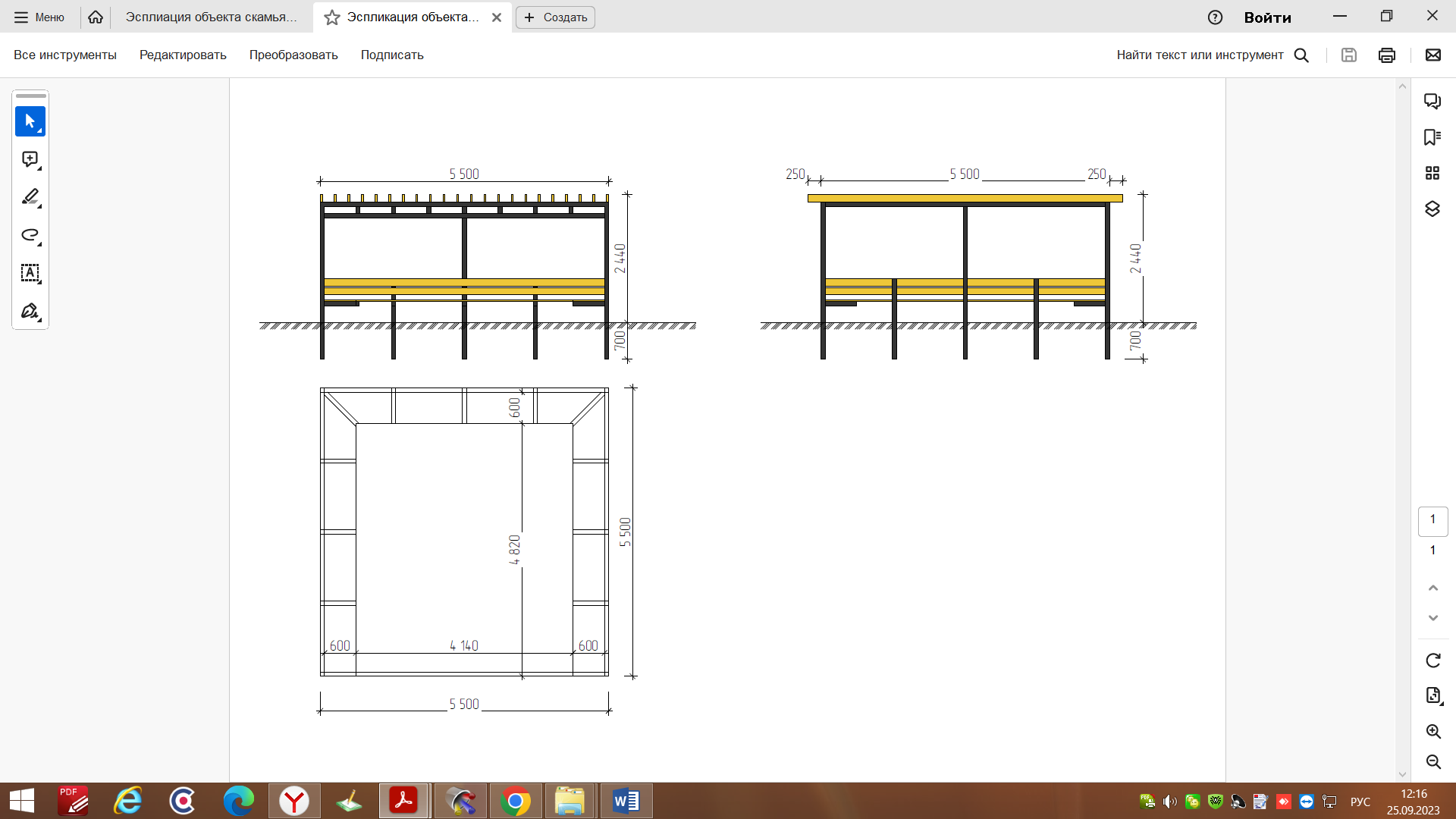 1Наименование проекта инициативного бюджетирования (далее - Проект)«Камские паруса»«Камские паруса»2Финансирование Проекта:Сумма (руб.)Сумма (руб.)2.1стоимость Проекта, из них:3 024 483,653 024 483,652.1.1средства бюджета Пермского края (не более 90% от стоимости Проекта)2 698 775,822 698 775,822.1.2средства местного бюджета (не менее 10% от стоимости Проекта), из них:325 707,83325 707,832.1.2.1собственные средства бюджета Добрянского городского округа (не менее 5% от стоимости Проекта) 2151 224,18151 224,182.1.2.2денежные средства граждан174 483,65174 483,652.1.2.3денежные средства индивидуальных предпринимателей и юридических лиц 3--------------------------------3Сведения об инициаторе Проекта (необходимо заполнить одну из предложенных строк 3.1-3.4):Сведения об инициаторе Проекта (необходимо заполнить одну из предложенных строк 3.1-3.4):Сведения об инициаторе Проекта (необходимо заполнить одну из предложенных строк 3.1-3.4):3.1инициативная группа жителей численностью не менее десяти граждан, достигших шестнадцатилетнего возраста и проживающих на территории соответствующего муниципального образования, с указанием количества человек, ФИО, даты рождения----------------------------3.2орган территориального общественного самоуправления (далее – ТОС), с указанием наименования ТОС----------------------------3.3староста соответствующего сельского населенного пункта, с указанием реквизитов решения представительного органа муниципального образования о назначении и ФИО старосты--------------------------------3.4иные лица, осуществляющие деятельность на территории соответствующего муниципального образования, с указанием реквизитов решения представительного органа муниципального образования, которым предоставлено право выступить инициатором Проекта--------------------------------3.5молодежная инициативная группа жителей численностью не менее 10 граждан, в составе которой все участники возрастом от 16 до 35 лет, проживают на территории соответствующего муниципального образования, с указанием количества человек, ФИО, даты рождения.Залевская Анастасия Евгеньевна, 20.06.1990 г.р.;2. Юрьева Екатерина Александровна 12.10.1998 г.р.;3. Подшивалов Иван Николаевич, 26.12.2001 г.р.;4.Дроздова Наталья Олеговна06.06.1996г.р.;5. Комиссарова Елизавета Владимировна, 24.12.2000 г.р.;6.Гилева Эллада Ифадьевна, 02.01.1990 г.р.;7. Подшивалов Павел Николаевич, 30.06.1990 г.р.;8. Игнаткова Светлана Борисовна, 27.10.2003г.р.9. Дозморова Диана Эдуардовна 29.01.1990 г.р.;10. Нифантова Дарья Дмитриевна15.09.1994 г.р..Залевская Анастасия Евгеньевна, 20.06.1990 г.р.;2. Юрьева Екатерина Александровна 12.10.1998 г.р.;3. Подшивалов Иван Николаевич, 26.12.2001 г.р.;4.Дроздова Наталья Олеговна06.06.1996г.р.;5. Комиссарова Елизавета Владимировна, 24.12.2000 г.р.;6.Гилева Эллада Ифадьевна, 02.01.1990 г.р.;7. Подшивалов Павел Николаевич, 30.06.1990 г.р.;8. Игнаткова Светлана Борисовна, 27.10.2003г.р.9. Дозморова Диана Эдуардовна 29.01.1990 г.р.;10. Нифантова Дарья Дмитриевна15.09.1994 г.р.4Адрес размещения Проекта:Адрес размещения Проекта:Адрес размещения Проекта:4.1городской округДобрянский городской округДобрянский городской округ4.2населенный пунктг. Добрянкаг. Добрянка4.3улица, номер дома (при наличии)----------------------------5Вопрос местного значения (далее - ВМЗ), в рамках которого реализуется Проект в соответствии со статьей 16 Федерального закона от 06 октября 2003 г. N 131-ФЗ «Об общих принципах организации местного самоуправления в Российской Федерации» (указать номер пункта и полное наименование ВМЗ)Пункт 20 Создание условий для массового отдыха жителей муниципального, городского округа и организация обустройства мест массового отдыха населения.Пункт 20 Создание условий для массового отдыха жителей муниципального, городского округа и организация обустройства мест массового отдыха населения.6Описание Проекта:Описание Проекта:Описание Проекта:6.1суть проблемы, на решение которой направлен ПроектТерритория городского пляжа не благоустроена не отвечает требованиям современной городской среды. Отсутствуют туалеты, кабинки для переодевания, шезлонги, скамейки, урны, беседки. Спасательная вышка в ненормативном состоянииТерритория городского пляжа не благоустроена не отвечает требованиям современной городской среды. Отсутствуют туалеты, кабинки для переодевания, шезлонги, скамейки, урны, беседки. Спасательная вышка в ненормативном состоянии6.2описание ожидаемого результата (ожидаемых результатов) реализации ПроектаБлагоустроена часть городского пляжа. Установлены навесы, кабинки для переодевания, МАФы(урны, качели, лавочки), Установлена новая спасательная вышка. Создана комфортная среда для отдыха и оздоровления населения всех возрастов. Благоустроена часть городского пляжа. Установлены навесы, кабинки для переодевания, МАФы(урны, качели, лавочки), Установлена новая спасательная вышка. Создана комфортная среда для отдыха и оздоровления населения всех возрастов. 6.3планируемые сроки реализации Проекта (не более 1 года)01.01.2024-31.12. 2024г.01.01.2024-31.12. 2024г.7Сведения о смете Проекта (проставить символ «V» в строках 7.1 и (или) 7.2):Сведения о смете Проекта (проставить символ «V» в строках 7.1 и (или) 7.2):Сведения о смете Проекта (проставить символ «V» в строках 7.1 и (или) 7.2):7.1унифицированная форма локально-сметного расчетаунифицированная форма локально-сметного расчетаV7.2смета по форме согласно приложению 4 к Положению 4смета по форме согласно приложению 4 к Положению 47.3основные виды работ, предусмотренные сметой Проекта (укрупненно)основные виды работ, предусмотренные сметой Проекта (укрупненно)1. Установка теневых навесов 6 штук2.Установка лавочек 12 штук3.Установка кабинок для переодевания 2 штуки4. Установка вышки спасателя 1 штука5. Установка деревянных трапиков (дорожек) 6. Установка объектов благоустройства (лавочки, урны, качели, беседка)8Сведения о поддержке Проекта:Сведения о поддержке Проекта:Сведения о поддержке Проекта:8.1количество участников схода, собрания или конференции граждан, в том числе собрания или конференции граждан по вопросам осуществления ТОС, на котором обсуждался Проект, человекколичество участников схода, собрания или конференции граждан, в том числе собрания или конференции граждан по вопросам осуществления ТОС, на котором обсуждался Проект, человек138.2количество граждан, принявших участие в обсуждении Проекта в соответствии с результатами опроса граждан 5 (при наличии), из них:количество граждан, принявших участие в обсуждении Проекта в соответствии с результатами опроса граждан 5 (при наличии), из них:количество граждан, принявших участие в обсуждении Проекта в соответствии с результатами опроса граждан 5 (при наличии), из них:8.2.1количество граждан, поддержавших Проект, в соответствии с результатами опроса граждан, человекколичество граждан, поддержавших Проект, в соответствии с результатами опроса граждан, человек19618.2.2количество граждан, не поддержавших Проект, в соответствии с результатами опроса граждан, человекколичество граждан, не поддержавших Проект, в соответствии с результатами опроса граждан, человек1468.3количество граждан, поддержавших Проект, в соответствии с подписными листами (при наличии), человекколичество граждан, поддержавших Проект, в соответствии с подписными листами (при наличии), человек208.4количество благополучателей Проекта, из них:                             28545количество благополучателей Проекта, из них:                             28545количество благополучателей Проекта, из них:                             285458.4.1прямые благополучатели, человек 6прямые благополучатели, человек 65000 8.4.2косвенные благополучатели, человек 7косвенные благополучатели, человек 723545 8.5количество граждан, зарегистрированных на территории населенного пункта или его части на 01 января года направления Проекта на конкурс, человекколичество граждан, зарегистрированных на территории населенного пункта или его части на 01 января года направления Проекта на конкурс, человек285458.6количество граждан, постоянно проживающих на территории населенного пункта или его части на 01 января года направления Проекта на конкурс, человекколичество граждан, постоянно проживающих на территории населенного пункта или его части на 01 января года направления Проекта на конкурс, человек285459Добровольное (волонтерское) участие граждан в реализации Проекта:Добровольное (волонтерское) участие граждан в реализации Проекта:Добровольное (волонтерское) участие граждан в реализации Проекта:9.1количество привлеченных добровольцев (волонтеров), человекколичество привлеченных добровольцев (волонтеров), человек10 человек9.2виды работ, выполняемых добровольцами (волонтерами)виды работ, выполняемых добровольцами (волонтерами)Уборка территории городского пляжаТоржественное открытие благоустроенного городского пляжа10Информирование граждан о Проекте. Размещение на официальном сайте муниципального образования в информационно-телекоммуникационной сети «Интернет» информации:Информирование граждан о Проекте. Размещение на официальном сайте муниципального образования в информационно-телекоммуникационной сети «Интернет» информации:Информирование граждан о Проекте. Размещение на официальном сайте муниципального образования в информационно-телекоммуникационной сети «Интернет» информации:10.1о внесении Проекта в Уполномоченный орган и о возможности представления гражданами замечаний и предложений по Проекту 8 (указываются ссылка и дата размещения)о внесении Проекта в Уполномоченный орган и о возможности представления гражданами замечаний и предложений по Проекту 8 (указываются ссылка и дата размещения)https://www.dobrraion.ru/sotsialnayasfera/initsiativnoe-byudzhetirovanie/10.2о рассмотрении Проекта муниципальной комиссией (указываются ссылка и дата размещения)о рассмотрении Проекта муниципальной комиссией (указываются ссылка и дата размещения)